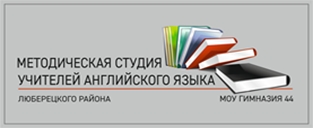 Протокол № 3       проведения заседания №3 методической студии учителей английского языка Люберецкого района в рамках региональной модели  реализации концепции школьного образования в сфере иностранных языков26.08.2018Место проведения: МОУ гимназия 44, Московская область, г. о. ЛюберцыПрисутствующие: объединения учителей иностранного языка МОУ гимназия №44, МОУ гимназия №18, Кадетская школа, МОУ СОШ №47 г.о. Люберцы, МБОУ Лицей № 6 Парус г. Дзержинский, а именно:Руководитель:Елена Юрьевна ТитоваСекретарь:Галина Вячеславовна ДергачеваПрисутствовали:Завзина Елизавета Алексеевна Чунай Ирина АлександровнаСавельева Екатерина ИгоревнаШаховская Ольга АнатольевнаПищерекова Ольга ВалерьевнаГончарова Мария АнатольевнаБаранчикова Татьяна ВикторовнаЧувакова Ольга ВитальевнаКазаку Наталья Сергеевна Фомина Галина ГеоргиевнаЕфремова Надежда ЮрьевнаГалкина Юлия ШакировнаЧерненькая Анна АлександровнаДенщикова Анна ВладимировнаЦель 3 заседания: Представление участниками методической студии промежуточных результатов, полученных в результате модификации образовательных технологий и  обсуждение предварительных результатов апробации.Итоги 3 заседания: На 3 заседании участники методической студии обсудили проведенные модификации в образовательных технологиях; какие промежуточные результаты получились, а также какие проблемы были обнаружены в процессе применения обновленных технологий и обсуждены пути устранения этих проблем. Акцент в апробируемых технологиях был сделан не только на предметных задачах, но также на многозадачности урока ИЯ, персонализации  и  индивидуализации  обучения. Было принято решение устранить недочеты,  решить проблемы, а также подготовиться к работе за круглым столом 27 сентября и представить результаты работы членам АСОУ.Руководитель районного методического                           Титова Е.Ю. объединения учителей английского языка Люберецкого района